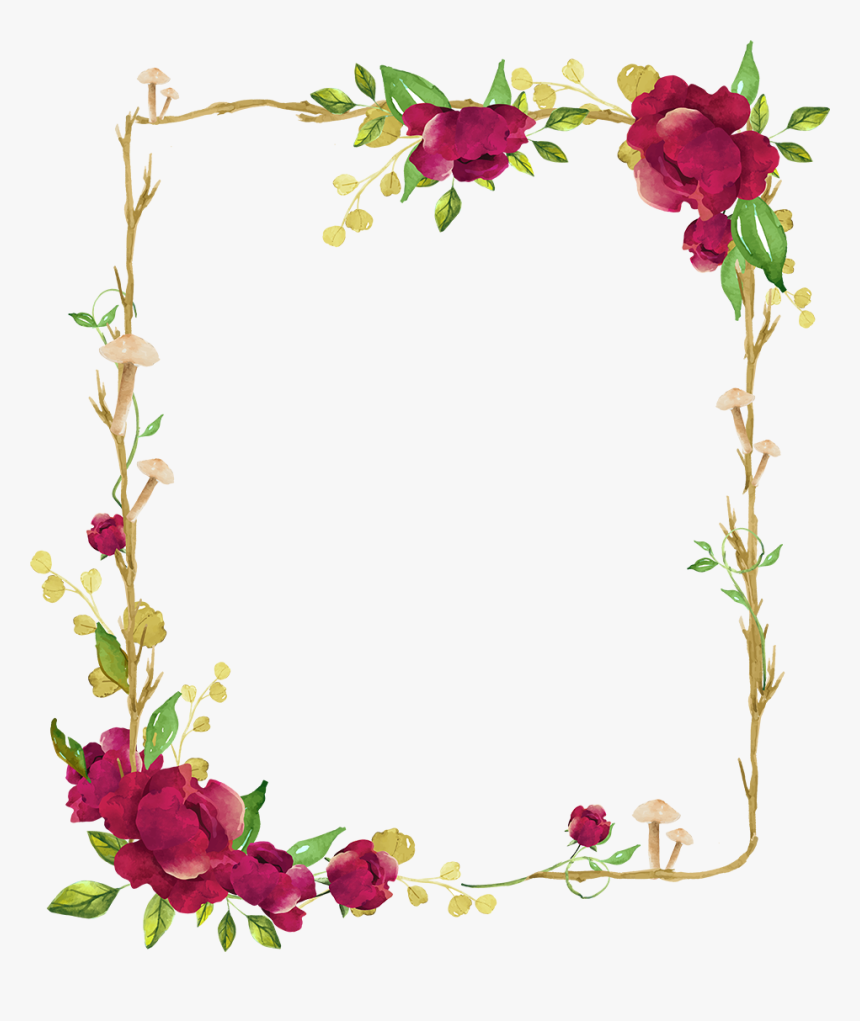 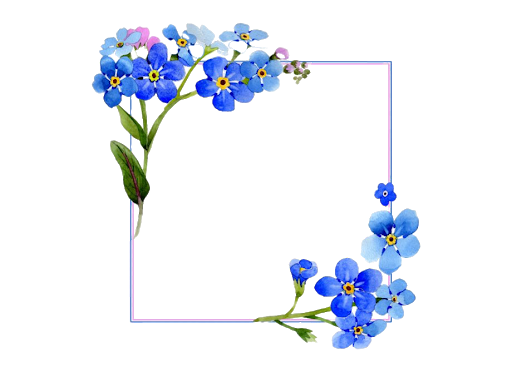 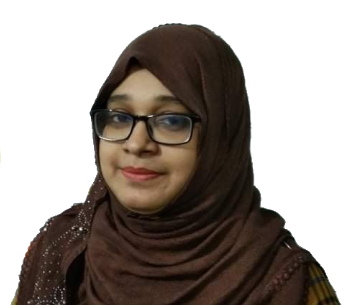 এখন আমিআয়েশা নাহার হোসেনএখন  আমি বেশ আছিহঠাৎ করে রাগি নাতোর মতো মিথ্যেবাদীরমিথ্যে ধোঁকায় পড়িনা।=মেহেদী পরে এই দুহাতেজ্বালতে পারি ভূবনে আলো।এখন আমার ভয় লাগে নাএকলা পথে হাঁটতে একাযদিও আমি জানি এখনআমায় তো আর কেউ চেনে না।এখন আমি হাসতে পারি,গাইতে পারি গানউড়তে পারি পাখা মেলেভুলে লোকের গাল।এখন আমি সৃষ্টি ছাড়াআনন্দ উদ্যানএখন আমার বুকের মাঝেনেই যে আমার প্রাণ।১৭-০৪-২০২০